								                           ПРОЕКТ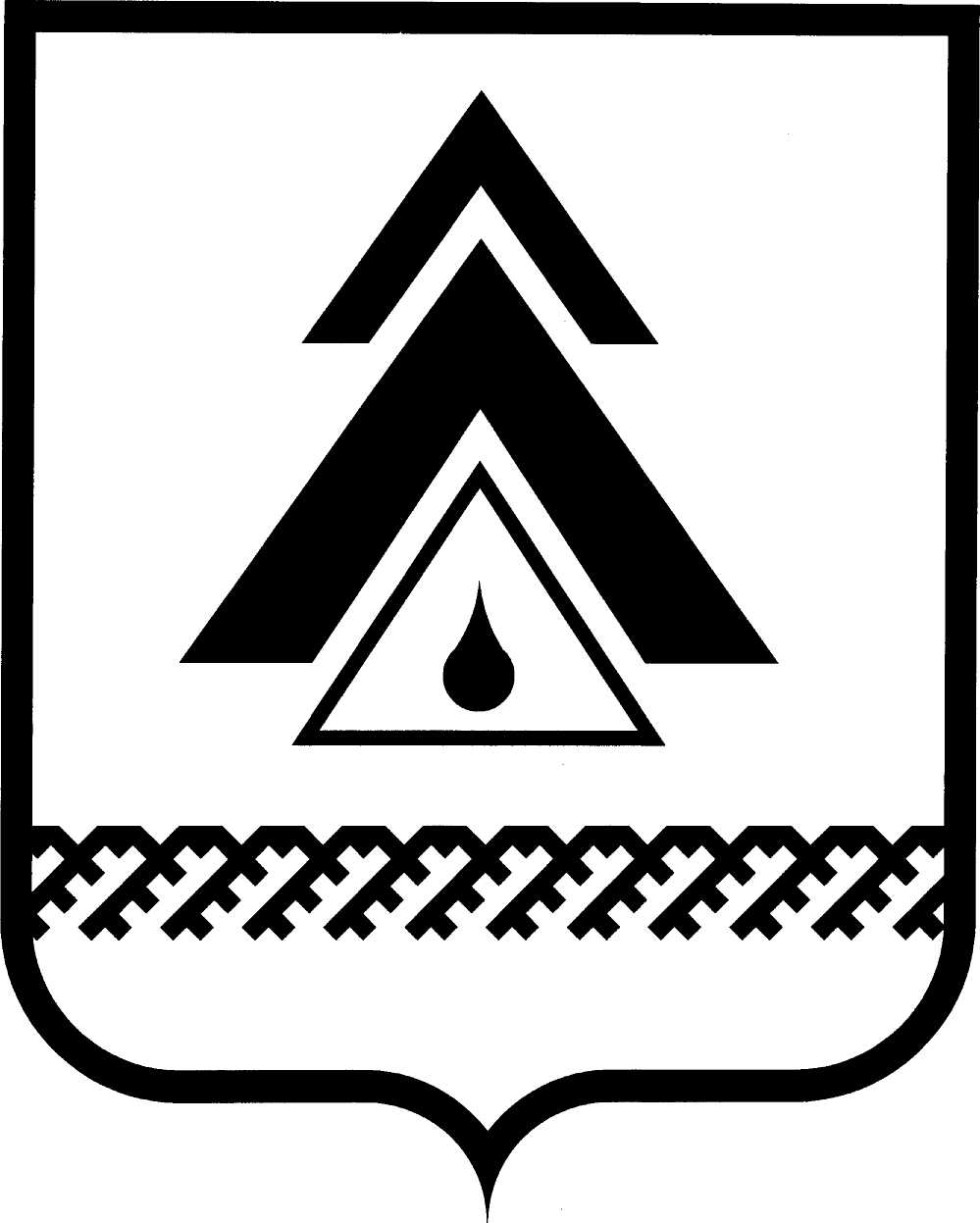 ДУМА НИЖНЕВАРТОВСКОГО РАЙОНАХанты-Мансийского автономного округа - ЮгрыРЕШЕНИЕО внесении изменений в приложение к решению Думы района от 19.04.2010 № 45 «Об утверждении Положения о муниципальной казне муниципального образования Нижневартовский район»В соответствии с Федеральным законом от 06 октября 2003 года № 131-ФЗ «Об общих принципах организации местного самоуправления в Российской Федерации», решением Думы района от 25.12.2013 № 430 «О совершенствовании структуры управления администрации района»Дума районаРЕШИЛА: 1. Внести в приложение к решению Думы района от 19.04.2010 № 45 «Об утверждении Положения о муниципальной казне муниципального образования Нижневартовский район» изменения:1.1. В пункте 1.3 слова «в лице службы муниципальной собственности администрации района (далее – служба)» заменить словами «в лице отдела по жилищным вопросам и муниципальной собственности администрации района (далее – отдел)».1.2. В пунктах 4.1, 4.4, 6.1, 6.4 слово «служба» заменить словом «отдел» в соответствующих падежах.2. Решение опубликовать (обнародовать) на официальном веб - сайте администрации Нижневартовского района (www.nvraion.ru).3. Решение вступает в силу после его официального опубликования и распространяет свое действие на правоотношения, возникшие с 23.03.2015.4. Контроль за выполнением решения возложить на постоянную комиссию по бюджету, налогам, финансам и социально-экономическим вопросам Думы района (Н.А. Шляхтина).Глава района                                                                                    А.П. Пащенкоот _____________г. Нижневартовск                                                       № _____         